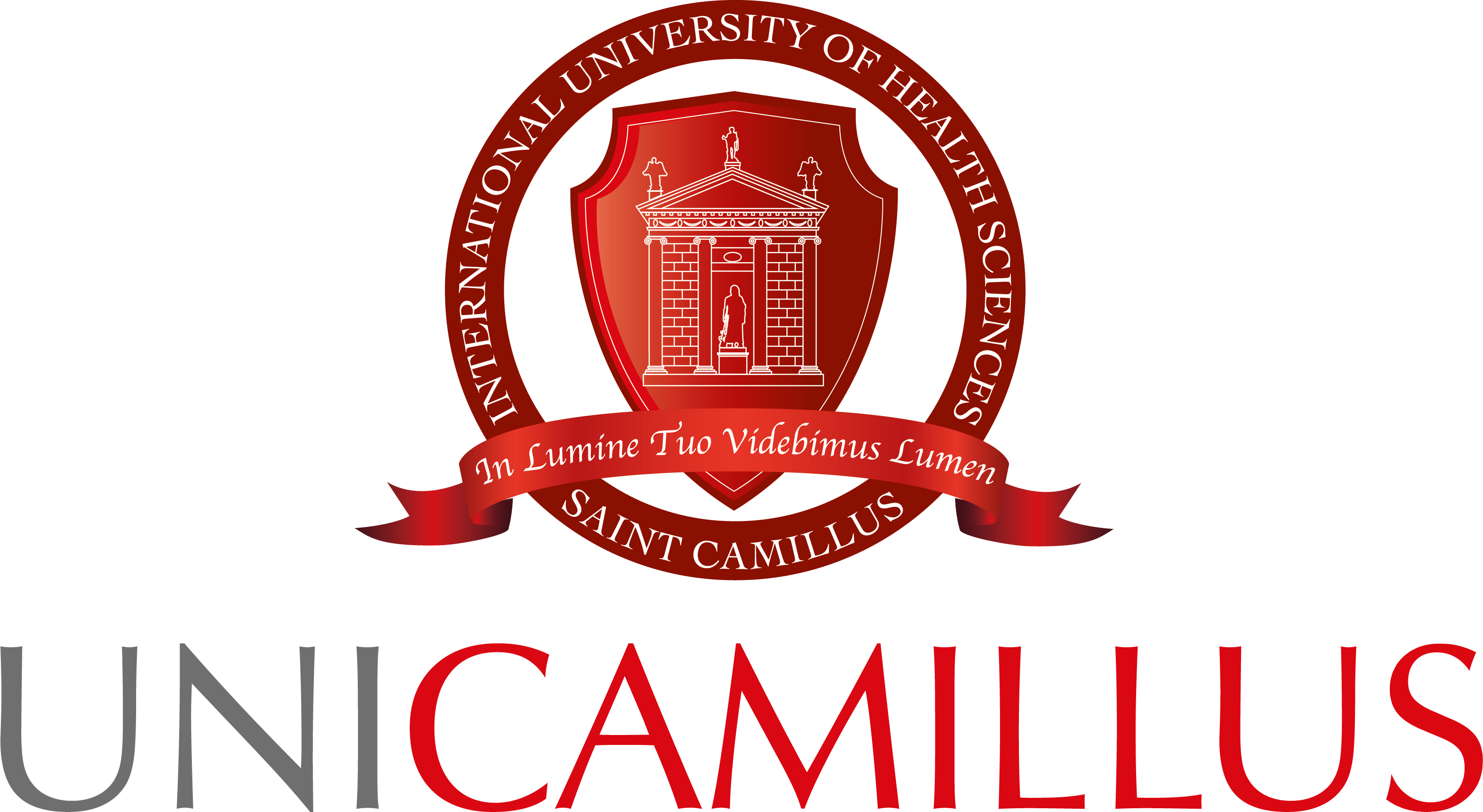 Master di I livello NOME MASTER Titolo del saggioModuli di riferimento: NOME MODULO 1 NOME MODULO 2Nome e cognomeAnno accademico 202-/202-